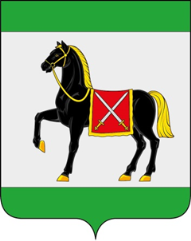 АДМИНИСТРАЦИЯ ГОРОДСКОГО ПОСЕЛЕНИЯ РОЩИНСКИЙ МУНИЦИПАЛЬНОГО РАЙОНА ВОЛЖСКИЙ САМАРСКОЙ ОБЛАСТИПОСТАНОВЛЕНИЕот 11 октября 2023 года № 90О проведении публичных слушаний по проекту постановления 
о предоставлении разрешения на отклонение от предельных параметров разрешенного строительства, реконструкции объектов капитального строительства для земельного участкаВ соответствии со статьей 40 Градостроительного кодекса Российской Федерации, рассмотрев заявление правообладателя земельного участка о предоставлении разрешения на отклонение от предельных параметров разрешенного строительства, реконструкции объектов капитального строительства, руководствуясь статьей 28 Федерального закона от 06.10.2003 № 131-ФЗ «Об общих принципах организации местного самоуправления в Российской Федерации», Уставом городского поселения Рощинский муниципального района Волжский Самарской области, Порядком организации и проведения публичных слушаний по вопросам градостроительной деятельности на территории городского поселения Рощинский муниципального района Волжский Самарской области, утвержденным решением Собрания представителей городского поселения Рощинский муниципального района Волжский Самарской области от 25.05.2023 № 148 (далее – Порядок), постановляю:1. Провести на территории городского поселения Рощинский муниципального района Волжский Самарской области публичные слушания по проекту постановления Администрации городского поселения Рощинский муниципального района Волжский Самарской области (далее – проект постановления):- «О предоставлении разрешения на отклонение от предельных параметров разрешенного строительства, реконструкции объектов капитального строительства для земельного участка с кадастровым номером 63:17:1002005:3068».2. Информационные материалы к Постановлению включают в себя Проект постановления и пояснительную записку к нему.3. Срок проведения публичных слушаний по проекту постановления, указанного в пункте 1 настоящего постановления – с 11 октября 2023 года по 04 ноября 2023 года.4. Срок проведения публичных слушаний исчисляется со дня оповещения жителей городского поселения Рощинский муниципального района Волжский Самарской области (официального опубликования настоящего постановления) до дня официального опубликования заключения о результатах публичных слушаний.5. Органом, уполномоченным на организацию и проведение публичных слушаний в соответствии с настоящим постановлением, является Администрация городского поселения Рощинский муниципального района Волжский Самарской области (далее – Администрация).6. Представление участниками публичных слушаний предложений и замечаний по проекту постановления, указанного в пункте 1 настоящего постановления, а также их учет осуществляется в соответствии с требованиями статьи 5.1 Градостроительного кодекса Российской Федерации.7. Место проведения публичных слушаний (место ведения протокола публичных слушаний) в городском поселении Рощинский муниципального района Волжский Самарской области: 443539, Самарская область, поселок городского типа Рощинский, здание администрации городского поселения Рощинский.8. Провести мероприятие по информированию жителей поселения по вопросу публичных слушаний (собрание участников публичных слушаний) 18 октября 2023 года в 14:00, по адресу: 443539, Самарская область, поселок городского типа Рощинский, здание администрации городского поселения Рощинский.9. Назначить лицом, уполномоченным председательствовать на собрании участников публичных слушаний, Главу городского поселения Рощинский муниципального района Волжский Самарской области Волкова Василия Николаевича.10. Датой открытия экспозиции считается дата официального опубликования проекта постановления и размещения его на официальном сайте Администрации городского поселения Рощинский муниципального района Волжский Самарской области в информационно-коммуникационной сети «Интернет» в порядке, установленном пунктом 1 части 8 статьи 5.1 Градостроительного кодекса Российской Федерации (14 октября 2023 года).Экспозиция проводится в срок до даты окончания публичных слушаний.11. Прием замечаний и предложений от жителей поселения и иных заинтересованных лиц по проекту постановления, указанного в пункте 1 настоящего постановления, прекращается за 7 дней до окончания публичных слушаний (26 октября 2023 года).12. Назначить лицом, ответственным за ведение протокола публичных слушаний, протокола собрания участников публичных слушаний, книги (журнала) учета посетителей экспозиции проектов постановлений, Подкорытову Я.С.13. Настоящее постановление является оповещением о начале публичных слушаний и подлежит опубликованию в газете «Волжская Новь» и размещению на официальном сайте Администрации городского поселения Рощинский в информационно-коммуникационной сети «Интернет» https://admrosh.ru/.14. Администрация в целях заблаговременного ознакомления жителей поселения и иных заинтересованных лиц с проектом постановления должна обеспечить:официальное опубликование проекта постановления в газете «Волжская Новь»;размещение проекта постановления на официальном сайте Администрации городского поселения Рощинский муниципального района Волжский Самарской области в информационно-коммуникационной сети «Интернет» https://admrosh.ru/;беспрепятственный доступ к ознакомлению с проектом постановления в здании Администрации поселения (в соответствии с режимом работы Администрации поселения).             15. Срок проведения публичных слушаний, указанный в пункте 3 настоящего постановления, может быть увеличен на срок не более 5 дней с учетом срока, необходимого на официальное опубликование заключения о результатах публичных слушаний. Выходные и праздничные дни включаются в срок проведения публичных слушаний.Глава городского поселения Рощинскиймуниципального района ВолжскийСамарской области					                                В.Н.Волков